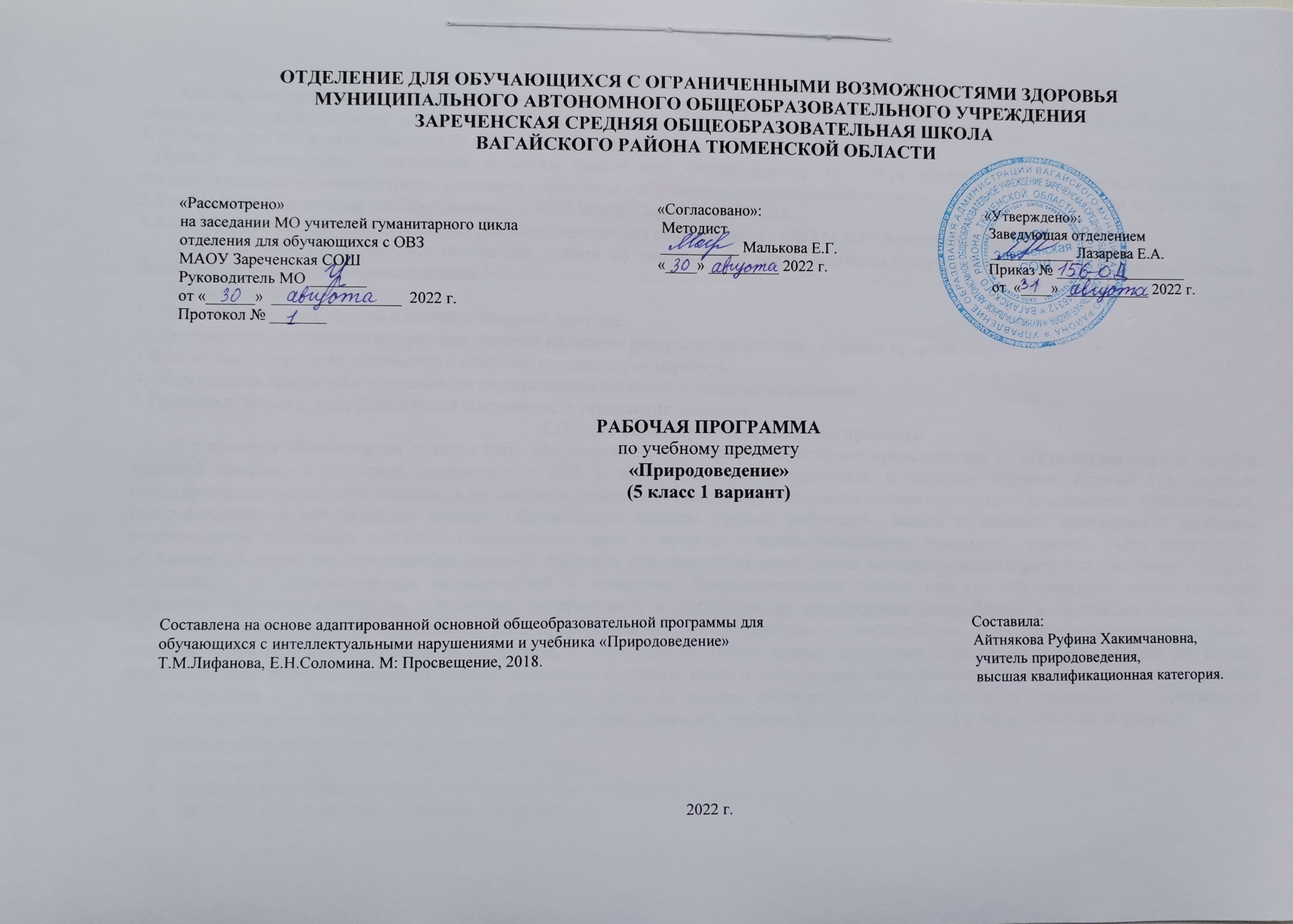 1.Пояснительная записка.       Адаптированная рабочая программа по учебному предмету «Природоведение» 5 класс ФГОС образования обучающихся с интеллектуальными нарушениями разработана на основании следующих нормативно-правовых документов:1.Федеральный закон «Об образовании в Российской Федерации» от 29.12.2012 №273-ФЗ.2.Приказ Министерства образования и науки Российской Федерации от 19.12.2014 №1599 «Об утверждении федерального государственного образовательного стандарта образования обучающихся с умственной отсталостью (интеллектуальными нарушениями)».3.Учебный план отделения для обучающихся с ОВЗ МАОУ Зареченская СОШ.4.Адаптированная образовательная программа отделения для обучающихся с ОВЗ МАОУ Зареченская СОШ.      Целью данного курса является обобщение знаний об окружающем мире, подготовка обучающихся к усвоению систематических биологических и географических знаний.      Задачи данного курса:1.Обеспечить систему знаний о живой и неживой природе.2.Сформировать понимание природных явлений на основе раскрытия простейших связей в природе.3.Воспитывать бережное отношение к природе, готовность ее охранять.4.Формировать практические умения по выращиванию растений и уходу за животными.5.Прививать навыки, направленные на сохранение и укрепление здоровья.Общая характеристика учебного предмета        В 5 классе у обучающихся должны быть сформированы некоторые элементарные представления об окружающем мире, о живой и неживой природе, о сезонных изменениях в ней, о жизни растений и животных, о здоровье человека. Данный курс является подготовительным, способствующим в дальнейшем лучшему усвоению обучающимися элементарных естествоведческих, биологических, географических и исторических знаний. Обучающиеся должны учиться наблюдать, видеть и слышать, сравнивать и обобщать, устанавливать несложные причинно-следственные связи в природе и взаимозависимость природных явлений. Такая деятельность обучающихся имеет непосредственно большое значение для коррекции недостатков психофизического развития умственно отсталых школьников, их познавательных возможностей и интересов. Природоведческие знания помогут обучающимся лучше понимать отношение человека к природе, эстетически воспринимать и любить ее, по возможности уметь беречь и стремиться охранять. Это обусловит значительную воспитательную роль природоведения, а в дальнейшем – естествознания.  Курс природоведение имеет связи с другими учебными дисциплинами, в частности, с математикой (меры длины, измерение отрезка, сравнение объекта по высоте, геометрические фигуры), изобразительным искусством (рисунки, цвета и оттенки при изображениях географических объектов), ручным трудом (работа с пластилином, глиной), развитием речи на основе ознакомления с предметами и явлениями     окружающей действительности (элементарные знания о живой и неживой природе), чтением (рассказы писателей о живой и неживой природе).     Основные направления коррекционной работы:развитие зрительного восприятия и узнавания;развитие пространственных представлений и ориентации;развитие основных мыслительных операций;развитие наглядно-образного и словесно-логического мышления;коррекция нарушений эмоционально-личностной сферы;обогащение словаря;коррекция индивидуальных пробелов в знаниях, умениях, навыках       Основные типы учебных занятий:-урок изучения нового учебного материала;-урок закрепления и применения знаний;-урок обобщающего повторения и систематизации знаний;-урок контроля знаний и умений.      На уроках используются такие формы работы как, урок - игра, турнир знатоков, урок - викторина, урок – путешествие, выполнение практических работ, уроки с элементами исследования. Основным типом урока является комбинированный.      Виды и формы организации учебного процесса: индивидуальная с учетом дифференцированного подхода к обучающемуся; групповая; индивидуально – групповая; работа в парах.3.Описание места учебного предмета в учебном плане.     Предмет «Природоведение» входит в образовательную область «Естествознание» учебного плана. Рабочая программа рассчитана в 5 классе на 2 ч в неделю, 68ч в год, 34 учебные недели. 4.Личностные и предметные результаты освоения учебного предмета.            Личностные результаты:осознание себя как гражданина России;формирование чувства гордости за свою Родину, российский народ и историю России;овладение начальными навыками адаптации в динамично изменяющемся и развивающемся мире;способность к осмыслению и дифференциации картины мира, ее временно-пространственной организации;способность к осмыслению социального окружения, своего места в нем, принятие соответствующих возрасту ценностей и социальных ролей;принятие и освоение социальной роли обучающегося, формирование и развитие социально значимых мотивов учебной деятельности;развитие навыков сотрудничества со взрослыми и сверстниками в разных социальных ситуациях;           Предметные результаты:           Минимальный уровень:узнавать и называть изученные объекты на иллюстрациях, фотографиях;иметь представления о назначении изученных объектов, их роли в окружающем мире;относить изученные объекты к определенным группам (осина – лиственное дерево леса);называть сходные объекты, отнесенные к одной и той же изучаемой группе (полезные ископаемые);соблюдать режим дня, правила личной гигиены и здорового образа жизни, понимать их значение в жизни человека;соблюдать элементарные правила безопасного поведения в природе и обществе (под контролем взрослого);выполнять несложные задания под контролем учителя;адекватно оценивать свою работу, проявлять к ней ценностное отношение, понимать оценку педагога.            Достаточный уровень:узнавать и называть изученные объекты в натуральном виде в естественных условиях;знать способы получения необходимой информации об изучаемых объектах по заданию педагога;иметь представления о взаимосвязях между изученными объектами, их месте в окружающем мире;относить изученные объекты к определенным группам с учетом различных оснований для классификации (клевер ― травянистое дикорастущее растение; растение луга; кормовое растение; медонос; растение, цветущее летом);называть сходные по определенным признакам объекты из тех, которые были изучены на уроках, известны из других источников;уметь объяснять свое решение;выделять существенные признаки групп объектов; знать и соблюдать правила безопасного поведения в природе и обществе, правила здорового образа жизни; вступать в беседу;обсуждать изученное;проявлять желание рассказать о предмете изучения, наблюдения, заинтересовавшем объекте;выполнять задания без текущего контроля учителя (при наличии предваряющего и итогового контроля), осмысленно оценивать свою работу и работу одноклассников, проявлять к ней ценностное отношение, понимать замечания, адекватно воспринимать похвалу;совершать действия по соблюдению санитарно-гигиенических норм в отношении изученных объектов и явлений;выполнять доступные возрасту природоохранительные действия;осуществлять деятельность по уходу за комнатными и культурными растениями. 5.Содержание учебного предмета.            В содержании учебного материала выделены основные блоки:Введение.Вселенная.Наш дом – Земля.Растительный мир Земли.Животный мир Земли.Человек.Есть на Земле страна Россия.            Практические работы.1.Зарисовки звёздного неба, формы Земли и Луны, космического корабля.2.Проведение опытов, демонстрирующих свойства воды, воздуха, почвы.3.Изготовление плакатов по темам «Охрана воды, воздуха, почвы».4.Зарисовка государственного флага России.5.Нахождение России на политической карте.6.Составление рассказа о своём городе, посёлке, селе, деревне.    Экскурсии:1.Экскурсии к местным природным объектам (почвенные обнажения, формы поверхности Земли, водоёмы).2.Экскурсия по городу или посёлку (природные объекты, промышленные или сельскохозяйственные предприятия, краеведческий музей, достопримечательности своей местности).    Межпредметные связи: русский язык, чтение, изобразительное искусство.                                                                               6.Календарно-тематическое планирование.                                             7.Описание материально-технического обеспечения образовательной деятельности.1.Учебник «Природоведение» 5 класс. Учебник для общеобразовательных организаций, реализующих АООП.Т.М. Лифанова, Е.Н.    Соломина, М.: «Просвещение» 2018г.2.Презентации к урокам.  3.Карта России. 4.Компьютер, проектор.5.Наглядные пособия по темам: «Времена года», «Полезные ископаемые» и др.6.Рабочие тетради.7.Коррекционные карточки.8.Гербарий.№ п/пТема урокаКоличество часовДатаДата№ п/пТема урокаКоличество часовпланфакт1.Вводный урок. Что такое природоведение?1ч.2.Предметы и явления неживой и живой природы.1ч.3.Небесные тела: планеты, звёзды.1ч.4.Солнечная система. Солнце.1ч.5.Исследование космоса. Спутники. Космические корабли. Полёты в космос.1ч.6.Смена дня и ночи. Смена времён года.1ч.7.Воздух. Планета Земля. Оболочки Земли.1ч.8.Значение воздуха для жизни на Земле.1ч.9.Свойства воздуха.1ч.10.Давление и движение воздуха.1ч.11.Температура воздуха. Термометр.1ч.12.Движение воздуха в природе. Ветер.1ч.13.Состав воздуха. Кислород, его значение и применение.1ч.14.Состав воздуха. Углекислый газ и азот.1ч.15.Охрана воздуха.1ч.16.Обобщающий урок «Воздух».1ч.17.Виды полезных ископаемых. Их значение, способы добычи.1ч.18.Полезные ископаемые, используемые в качестве строительных материалов.1ч.19.Горючие полезные ископаемые.1ч.20.Добыча и  использование каменного угля.1ч.21.Добыча и использование нефти.1ч.22.Природный газ. Добыча, использование, правила обращения с газом в быту.1ч.23.Полезные ископаемые, используемые для получения металлов.1ч.24.Цветные металлы.1ч.25.Благородные (драгоценные) металлы.1ч.26.Охрана полезных ископаемых.1ч.27.Обобщающий урок «Полезные ископаемые».1ч.28.Вода в природе.1ч.29.Свойства воды.1ч.30.Растворимые и не растворимые вещества, питьевая вода.1ч.31.Прозрачная и мутная вода. Очистка мутной воды.1ч.32.Три состояния воды. Температура воды и ее измерение.1ч.33.Расширение воды при нагревании и сжатие при охлаждении, расширение при замерзании.1ч.34.Работа воды в природе.1ч.35.Значение воды в природе.1ч.36.Вода в природе: осадки, воды суши. Круговорот воды в природе.1ч.37.Воды суши: ручьи, реки.1ч.38.Воды суши: озёра, болота, пруды, водохранилища.1ч.39.Моря и океаны.1ч.40.Охрана воды.1ч.41.Обобщающий урок «Вода».1ч.42.Форма поверхности суши: равнины, холмы, овраги.1ч.43.Горы.1ч.44.Почва – верхний слой земли. Состав почвы.1ч.45.Разнообразие почв.1ч.46.Основное свойство почвы – плодородие. Обработка почвы.1ч.47.Охрана почвы.1ч.48.Обобщающий урок «Почва».1ч.49.Место России на земном шаре. Знакомство с картой.1ч.50.Моря и океаны, омывающие берега России.1ч.51.Равнины и горы на территории нашей страны.1ч.52.Реки и озёра России.1ч.53.Москва-столица России.1ч.54.Санкт-Петербург.1ч.55.Города золотого кольца России: Ярославль, Владимир, Ростов великий.1ч.56.Нижний Новгород. Казань. Волгоград.1ч.57.Новосибирск. Владивосток.1ч.58.Население нашей страны.1ч.59.Наш поселок.1ч.60.Экскурсия «Наш посёлок».1ч.61.Достопримечательности посёлка.1ч.62.Растения и животный мир нашего края.1ч.63.Природа нашего края.1ч.64.Повторение по теме «Неживая природа».1ч.65.Обобщающий урок «Неживая природа».1ч.66.Тест «Неживая природа».1ч.67.Наблюдение за погодой. Экскурсия.1ч.68.Итоговый урок.1ч.